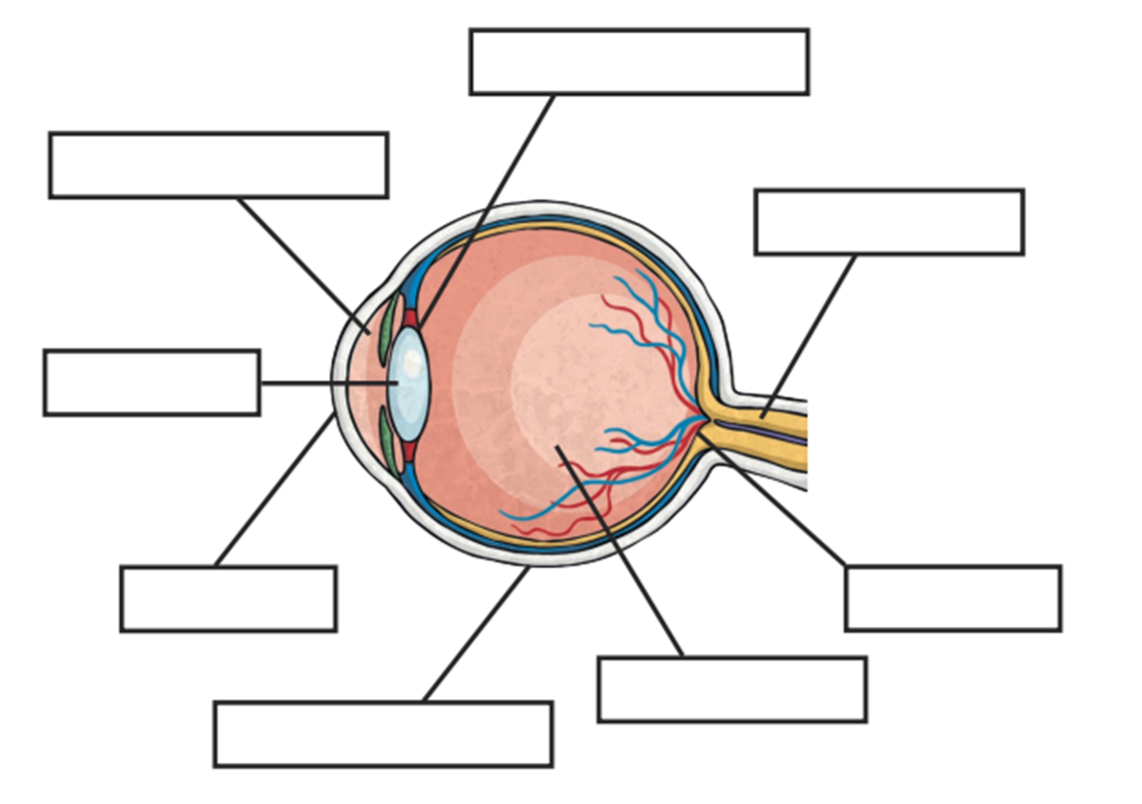 Insert the words below into the correct space on the diagram above:Retina		Vitreous Jelly		Conjunctiva		Cornea		LensOptic Nerve		Ciliary Muscle		Anterior Chamber